Smlouvao poskytování služeb v oblasti získávání dotací v rámci
Operačního programu Praha pól růstu(dále jen „Smlouva")Smluvní stranyVýzkumný ústav rostlinné výroby, v.v.i.Sídlo:	Drnovská 507/73,161 06 Praha 6 - RuzyněZastoupený:	Ing. Jibanem Kumarem, Ph.D., ředitelem institucebank. spojení: Komerční banka, a.s.25635061/0100 00027006 CZ00027006(dále jen „Objednatel") na straně jedné,ILA, s.r.o.Sídlo:	Opatovická 1659/4,110 00 Praha 1 - Nové MěstoZastoupená:	RNDr. Ivanem Dvořákem CSc., jednatelemZapsaná v OR vedeném Městským soudem v Praze, oddíl C, vložka 30881bank. spojení: GE Money Bank, a.s.č. ú.:	198261512/0600IČO:	61502260DIČ:	CZ61502260(dále jen „Zhotovitel") na straně druhé, (společně též jako „Smluvní strany").Předmět SmlouvyTato Smlouva upravuje práva a povinnosti Smluvních stran při poskytování služeb v oblasti zpracování projektové žádosti pro získání dotace z výzvy č. 32: Podpora transferu technologií a znalostí z výzkumných organizací do praxe III Operačního programu Praha pól růstu (dále jen „OP PPR").Pracovní název projektu, který bude předmětem žádosti o dotaci, a jeho bližší specifikace jsou uvedeny v Příloze č. 1 této smlouvy (dále jen „Projekt").Zhotovitel se zavazuje poskytovat Objednateli služby uvedené v čl. III. této Smlouvy za podmínek uvedených dále v této Smlouvě a Objednatel se zavazuje zaplatit za tuto činnost Zhotoviteli sjednanou cenu v souladu s čl. V. této Smlouvy.Poskytované službyZhotovitel se zavazuje, že pro Objednatele:připraví a zpracuje (v rozsahu, v jakém to poskytovatel podpory v rámci dané výzvy vyžaduje) kompletní projektovou žádost v českém jazyce dle specifikace uvedené vodst. 2 tohoto článku,poskytne komplexní poradenství v průběhu zpracování žádosti o finanční podporu až do okamžiku rozhodnutí o poskytnutí dotace,poskytne poradenství v průběhu řešení Projektu, zejména za účelem konzultace zpráv o realizaci projektu.Činnosti dle odst. 1 písm. a. tohoto článku zahrnují ve vztahu k Projektu především:přípravu harmonogramu zpracování projektové žádosti,přípravu harmonogramu realizace Projektu,zpracování rozpočtu Projektu,zpracování studie proveditelnosti projektu, analýzy nákladů a přínosů projektu, finančnímezery a technického popisu ve formě požadované řídícím orgánem OP PPR,zpracování vlastní žádosti o financování Projektu (ISKP 14+), včetně zkompletování všechpovinných příloh,zajištění konzultací objednatele s institucí, která z pověření příslušného řídícího orgánuprogramu vztahujícího se k projektu vykonává určité činnosti spojené s řízením programu (dále jen „implementační orgán"),finální kontrola kompletnosti projektové žádosti dle předpokládaných hodnotících kritériíposkytovatele,předání kompletní projektové žádosti o financování projektu poskytovateli k elektronickémupodpisu,ostatní činnosti výslovně neuvedené, které však vyplývají z povahy předmětu plnění.Zhotovitel zajišťuje provedení předmětu této Smlouvy svými pracovníky nebo s využitím subdodavatelů. Zhotovitel je povinen informovat Objednatele o všech změnách svých subdodavatelů. Zhotovitel nese plnou odpovědnost za nesplnění povinností vyplývajících z této Smlouvy, této odpovědnosti jej nezprošťuje schválení subdodavatelů Objednatelem.Veškeré činnosti se zhotovitel zavazuje vykonávat s odbornou péčí.Práva a povinnosti Smluvních stranK dosažení účelu této Smlouvy se Smluvní strany zavazují k vzájemnému poskytování informací a veškeré potřebné součinnosti.Zhotovitel se zavazuje zpracovat pro Objednatele projektovou žádost k Projektu specifikovanému v Příloze č. 1 této Smlouvy za účelem obdržení dotace z Operačního programu Praha pól růstu a kompletní žádost v ISKP 14+ předat Objednateli nejpozději 12. 2. 2018 ve 12:00 tak, aby mohla být Objednatelem elektronicky podepsána a řádně předána podle podmínek dle výzvy č. 32 Podpora transferu technologií a znalostí z výzkumných organizací do praxe III OP PPR poskytovateli nejpozději do 14. 2. 2018 16:00.Zhotovitel se zavazuje seznámit Objednatele s obecnými podmínkami čerpání dotace, s náležitostmi nutnými pro zpracování Projektu a následné schválení žádosti o dotaci jemu ke dni podpisu Smlouvy známými a informovat Objednatele o jejich případných změnách v průběhu zpracování projektové žádosti, bez zbytečného odkladu poté, co se o takových změnách Zhotovitel dozví.Objednatel se zavazuje poskytnout při zpracování projektová žádosti o dotaci Projektu z OP PPR výzva č. 32 Podpora transferu technologií a znalostí z výzkumných organizací do praxe III maximální odbornou i organizační součinnost, a to zejména při:základní formulaci ambic, cílů a osnovy Projektu,zpracování odborné náplně studie proveditelnosti, která je jednou z příloh projektové žádosti,respektování termínů odsouhlasených oběma smluvními stranami a uvedených v Harmonogramu zpracování projektové žádosti,zajištění všech příloh, které z podstaty věci může zajistit pouze Objednatel (bezdlužnosti, životopisy apod.).Objednatel je povinen do 5 pracovních dnů od oznámení, že řídící orgán nebo zprostředkující subjekt příslušného operačního programu kladně posoudil formální náležitosti a hodnocení přijatelnosti žádosti, informovat o této skutečnosti zhotovitele. Objednatel je povinen do 5 pracovních dnů od oznámení, že řídící orgán nebo zprostředkující subjekt příslušného operačního programu schválil žádost o dotaci, informovat o této skutečnosti zhotovitele.Cena a platební podmínkyCena za služby v rozsahu dohodnutém v této Smlouvě a za podmínek v ní uvedených je stanovena dohodou Smluvních stran v souladu se zákonem č. 526/1990 Sb., o cenách, ve znění pozdějších předpisů, a vychází z cenové nabídky Zhotovitele, vykalkulované v rámci výběrového řízení na předmět této Smlouvy.Objednatel se zavazuje uhradit zhotoviteli za předmět Smlouvy dle čl. III. odst. 1 písm. a. a b. této Smlouvy sjednanou cenu ve výši 310 000,- bez DPH (slovy: třistadesettisíc korun českých). Výše DPH bude stanovena a odvedena dle platných právních předpisů.Objednatel se nad rámec ceny uvedené v odst. 2 tohoto článku zavazuje uhradit Zhotoviteli za činnosti dle čl. III. odst. 1 písm. c. této Smlouvy cenu ve výši 700,- Kč bez DPH (slovy: sedmset korun českých) za 1 hodinu konzultačních služeb, a to dle skutečného rozsahu poskytnutých služeb. Maximální rozsah konzultačních služeb k jedné zprávě o realizaci projektu je 30 hodin, v případě, kdy by tento rozsah měl být překročen, je zhotovitel povinen předem písemně informovat objednatele a vyčkat na schválení tohoto překročení.Cena je sjednána jako nejvýše přípustná. Cena obsahuje veškeré náklady zajišťující řádné plnění předmětu Smlouvy a zahrnuje veškeré náklady objednatele spojené s předmětem Smlouvy.Cena bude objednatelem uhrazena v české měně na základě daňových dokladů - faktur, a to bezhotovostním převodem na bankovní účet zhotovitele. Fakturu je zhotovitel povinen vystavit do 14 dnů od:okamžiku, kdy budou splněny všechny povinnosti Zhotovitele dle čl. III. odst. 1 písm. a., a to ve výši 30 % z ceny dle odst. 2 tohoto článku,okamžiku, kdy Projekt úspěšně prošel hodnocením formálních náležitostí řídícím orgánem OP PPR, a to ve výši 50 % z ceny dle odst. 2 tohoto článku,okamžiku, kdy bylo podepsáno Rozhodnutí o poskytnutí dotace řídícím orgánem OP PPR, a to ve výši 20 % z ceny dle odst. 2 tohoto článku,poskytnutí služeb dle čl. III. odst. 1 písm. c. této Smlouvy, a to v rozsahu skutečně poskytnutých služeb schválených Objednatelem.Daňový doklad - faktura musí obsahovat všechny náležitosti řádného účetního a daňového dokladu ve smyslu příslušných právních předpisů, zejména zákona č. 235/2004 Sb., o dani z přidané hodnoty, ve znění pozdějších předpisů. V případě, že faktura nebude mít odpovídající náležitosti, je Objednatel oprávněn ji vrátit ve lhůtě splatnosti zpět zhotoviteli k doplnění, aniž se tak dostane do prodlení se splatností. Lhůta splatnosti počíná běžet znovu od opětovného doručení náležitě doplněné či opravené faktury Objednateli.Splatnost daňového dokladu (faktury) je 30 dnů ode dne jeho doručení Objednateli. Fakturu je zhotovitel povinen doručit na adresu objednatele, uvedenou včl. I (Smluvní strany). Jiné doručení nebude považováno za řádné stím, že objednateli nevznikne povinnost fakturu doručenou jiným způsobem uhradit.Úhrada daňových dokladů bude Objednatelem provedena na účet Zhotovitele uvedený v záhlaví této Smlouvy. V případě, kdy projektová žádost nebude řádně a včas předána nebo nebude propuštěna formálním hodnocením k věcnému posouzení, a to z jakýchkoliv důvodů, není Objednatel povinen hradit Zhotoviteli dohodnutou cenu související s touto činností.Kontaktní osobyKontaktními osobami na straně Objednatele jsou:Kontaktní osoba: RNDr. Mikuláš Madaras, Ph.D.Telefon:	+420 702 087 690E-mail:	madaras(5>vurv.czKontaktní osoba: Ing. Gabriela Schlesingerová, Ph.D.Telefon:	+420 233 022 227, +420 702 087 807E-mail:	schlesingerova(5)vurv.czKontaktními osobami na straně Zhotovitele jsou:Kontaktní osoba: MUDr. Kateřina Čihařová Telefon:	+420 724 007 879E-mail:	katerina.ciharova(S)ila.czKontaktní osoba: Ing. Jana FulínováTelefon:	+420 224 813 787; +420 721 829 056E-mail:	vokurkova.iv(5)gmail.comSmluvní strany se dohodly, že změna kontaktní osoby dle tohoto článku je možná na základě jednostranného písemného oznámení druhé smluvní straně.Trvání smlouvySmlouva nabývá platnosti a účinnosti dnem jejího podepsání oběma Smluvními stranami.Zhotovitel vykoná činnosti dle čl. III. odst. 1 písm. a) do 14. 2. 2018, v případě, že bude lhůta pro předložení projektových žádostí řídícím orgánem prodloužena, pak ve lhůtě prodloužené. Doba plnění předmětu Smlouvy dle tohoto odstavce je odvislá od data vydání výzvy k předkládání projektů do OP PPR řídícím orgánem.Trvání smlouvy a výkon činností v rozsahu článku čl. III. odst. 1 písm. b) a c) této smlouvy bude probíhat do 31.12. 2022.Vlil. Důvěrnost a ochrana informacíZhotovitel se zavazuje zachovávat mlčenlivost o všech informacích týkajících se Objednatele, které získá v průběhu plnění této Smlouvy, a zavazuje se, že přijme všechna rozumně požadovatelná opatření k ochraně těchto důvěrných informací.Důvěrné informace mohou být Zhotovitelem použity výlučně při poskytování poradenských služeb dle této Smlouvy.Povinnost mlčenlivosti a ochrana podle této Smlouvy se nevztahuje na důvěrné informace, které se stanou obecně známými za předpokladu, že se tak nestane porušením některé povinnosti vyplývající z této Smlouvy. Povinnost mlčenlivosti a ochrana podle této Smlouvy se nevztahuje ani na důvěrné informace, které se Zhotoviteli stanou známými nikoliv jako informace důvěrného charakteru od jiné osoby než od Objednatele, a to před tím, než byly sděleny Objednatelem.Povinnost mlčenlivosti a ochrana se dále nevztahuje na důvěrné informace, jejichž poskytnutí vyplývá ze zákona nebo z pravomocného rozhodnutí věcně a místně příslušného soudu.IX. Náhrada škody a smluvní pokutyZhotovitel odpovídá za škodu v souladu se zákonem č. 89/2012 Sb., občanský zákoník, ve znění pozdějších předpisů.V případě, že Zhotovitel nesplní termín pro vypracování a podání příslušné projektové žádosti stanovený dle Výzvy č. 32 Podpora transferu technologií a znalostí z výzkumných organizací do praxe III OP PPR, bude povinen zaplatit Objednateli smluvní pokutu ve výši 100 000,- Kč. Toto ustanovení se neuplatní v případě, že k podání projektové žádosti neposkytne Objednatel součinnost. Zaplacením smluvní pokuty není dotčen nárok na náhradu škody.V případě, že Objednatel bude v prodlení se zaplacením faktury Zhotoviteli, je Zhotovitel oprávněn požadovat na Objednateli zaplacení smluvního úroku z prodlení ve výši 0,01 % z dlužné částky za každý den prodlení.X. Ukončení smlouvyTuto Smlouvu lze ukončit dohodou Smluvních stran, odstoupením od Smlouvy nebo výpovědí Objednatele bez udání důvodu. Jestliže je Smlouva ukončena dohodou, výpovědí či odstoupením Objednatele před uplynutím doby jejího trvání, Smluvní strany protokolárně provedou inventarizaci veškerých plnění, provedených k datu, kdy Smlouva byla ukončena a na tomto základě provedou vyrovnání vzájemných závazků a pohledávek z toho pro ně vyplývajících.V případě ukončení Smlouvy z důvodů na straně Objednatele je Zhotovitel oprávněn požadovat náhradu za vykonané činnosti ve výši dle čl. V odst. 3. této Smlouvy, maximálně však do výše dle čl. V odst. II. této Smlouvy.Každá ze Smluvních stran je oprávněna odstoupit od Smlouvy v případě podstatného porušení smluvních povinností druhou Smluvní stranou. Odstoupení od Smlouvy musí být písemné a doručeno druhé Smluvní straně, jinak je neplatné. Odstoupení je účinné ode dne, kdy bylo doručeno druhé Smluvní straně. V pochybnostech se má za to, že odstoupení bylo doručeno uchazeči do 5 dnů od jeho odeslání v poštovní zásilce s doručenkou.Závěrečná ustanoveníVztahy mezi Smluvními stranami se řídí českým právním řádem. Ve věcech Smlouvou výslovně neupravených se právní vztahy z ní vznikající a vyplývající řídí příslušnými ustanoveními zákona č. 89/2012 Sb., občanský zákoník, ve znění pozdějších předpisů, a ostatními obecně závaznými právními předpisy.Veškeré změny či doplnění Smlouvy lze učinit pouze na základě písemné dohody Smluvních stran. Takové dohody musí mít podobu datovaných, číslovaných a oběma Smluvními stranami podepsaných dodatků Smlouvy.Vztahuje-li se důvod neplatnosti jen na některé ustanovení Smlouvy, je neplatným pouze toto ustanovení, pokud z jeho povahy, obsahu anebo z okolností, za nichž bylo sjednáno, nevyplývá, že jej nelze oddělit od ostatního obsahu Smlouvy.Smluvní strany budou vždy usilovat o přátelské urovnání případných sporů vzniklých ze Smlouvy. Pokud nebylo dosaženo přátelského urovnání sporu ani do 30 pracovních dnů po jeho prvním oznámení druhé Smluvní straně, je kterákoliv ze smluvních stran oprávněna obrátit se svým nárokem k příslušnému soudu.Zhotovitel bezvýhradně souhlasí se zveřejněním plného znění Smlouvy tak, aby tato Smlouva mohla být předmětem poskytnuté informace ve smyslu zákona č. 106/1999 Sb., o svobodném přístupu k informacím, ve znění pozdějších předpisů. Zhotovitel rovněž souhlasí se zveřejněním plného znění Smlouvy dle § 147a zákona č. 137/2006 Sb., o veřejných zakázkách, v platném znění.Zhotovitel bere na vědomí a souhlasí, že je osobou povinnou ve smyslu § 2 písm. e) zákona č. 320/2001 Sb., o finanční kontrole, ve znění pozdějších předpisů. Zhotovitel je povinen plnit povinnosti vyplývající pro něho jako osobu povinnou z výše citovaného zákona.Smlouva se vyhotovuje ve 2 (dvou) stejnopisech, z nichž každý má platnost originálu. Každá ze smluvních stran obdrží po 1 (jednom) stejnopise.Smluvní strany prohlašují, že si Smlouvu před jejím podpisem přečetly a s jejím obsahem bez výhrad souhlasí. Smlouva je vyjádřením jejich pravé, skutečné, svobodné a vážné vůle. Na důkaz pravosti a pravdivosti těchto prohlášení připojují oprávnění zástupci smluvních stran své vlastnoruční podpisy.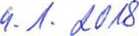 Za objednatele: Výz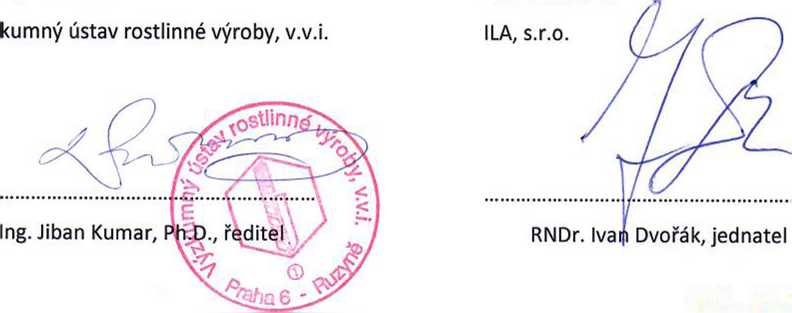 